Kraków, dnia  02.10.2020 r.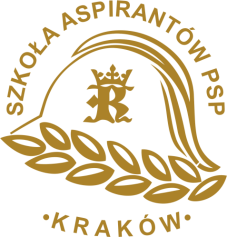 WK-I.2370.16.7.2020Ogłoszenie o zamówieniu- STRONA INTERNETOWA - „Dostawa ubrań specjalnych dla Szkoły Aspirantów Państwowej Straży Pożarnej w Krakowie”Numer sprawy: WK-I.2370.16.2020Nazwa i adres zamawiającego:Szkoła Aspirantów Państwowej Straży Pożarnej w Krakowieos. Zgody 18, 31-951 KrakówREGON: 000173427NIP: 678-002-92-86Telefon: 12 681-97-00Fax: 12 681-97-09Strona internetowa: www.sapsp.plEmail: szkola@sapsp.plOkreślenie trybu zamówienia:Postępowanie prowadzone jest w trybie przetargu nieograniczonego na podstawie art. 39 i nast. ustawy z dnia 29 stycznia 2004 r. Prawo Zamówień Publicznych (t.j. Dz. U. z 2019 r., poz. 1843 ze zm.).Zamawiający przewiduje możliwość unieważnienia postępowania o udzielenie zamówienia na podstawie art. 93 ust 1a pkt. 1) ustawy, jeżeli środki które zamawiający zamierzał przeznaczyć na sfinansowanie całości zamówienia, nie zostaną mu przyznane.Adres strony internetowej, na której zamieszczona jest specyfikacja istotnych warunków zamówienia:www.sapsp.plOkreślenie przedmiotu oraz wielkości lub zakresu zamówienia, z podaniem informacji o możliwości składania ofert częściowych:Nazwa nadana zamówieniu: Dostawa ubrań specjalnych dla Szkoły Aspirantów Państwowej Straży Pożarnej w Krakowie.Przedmiot zamówienia: Przedmiotem zamówienia jest dostawa ubrań specjalnych dla Szkoły Aspirantów Państwowej Straży Pożarnej w Krakowie.- Ubranie specjalne 80 kpl. /zamówienie podstawowe/- Ubranie specjalne 20 kpl. /zamówienie w ramach prawa opcji/.W skład kompletu wchodzą:- ubranie specjalne zgodne (kurtka + spodnie) z normą PN-EN 469.kurtka lekka ubrania specjalnego zgodna z normą PN-EN 15614.Szczegółowy opis przedmiotu zamówienia zamawiający dołącza do siwz jako załącznik 1.Oznaczenie przedmiotu zamówienia wg CPV: 35811100-3 Mundury strażackie.Termin wykonania zamówienia: od dnia 16.11.2020 r. do dnia 11.12.2020 r.Okres gwarancji minimum 24 m-ce.Zamawiający nie dopuszcza składania ofert częściowych.Informacja o możliwości lub wymogu złożenia oferty wariantowej:Zamawiający nie dopuszcza możliwości składania ofert wariantowych.Warunki udziału w postępowaniu oraz podstawy wykluczenia:O udzielenie zamówienia mogą ubiegać się wykonawcy, spełniający warunki określone w art. 22 ust. 1 ustawy, tj. którzy:nie podlegają wykluczeniu; spełniają warunki udziału w postępowaniu, dotyczące:kompetencji lub uprawnień do prowadzenia określonej działalności zawodowej, o ile wynika to z odrębnych przepisów - zamawiający nie wyznacza szczegółowego warunku w tym zakresie,sytuacji ekonomicznej lub finansowej - zamawiający nie wyznacza szczegółowego warunku w tym zakresie,zdolności technicznej lub zawodowej - w celu potwierdzenia spełnienia warunku, wykonawca zobowiązany jest wykazać wykonanie jednej dostawy o podobnym charakterze, wykonanej w okresie ostatnich 3 lat przed upływem terminu składania ofert, a jeżeli okres prowadzenia działalności jest krótszy - w tym okresie, wraz z podaniem ich wartości, przedmiotu, dat wykonania i podmiotów, na rzecz których dostawy zostały wykonane, oraz załączeniem dowodów określających czy te dostawy zostały wykonane należycie, przy czym dowodami, o których mowa, są referencje bądź inne dokumenty wystawione przez podmiot, na rzecz którego dostawy były wykonywane, a jeżeli z uzasadnionej przyczyny o obiektywnym charakterze wykonawca nie jest w stanie uzyskać tych dokumentów - oświadczenie wykonawcy (zgodnie ze wzorem stanowiącym załącznik nr 7 do SIWZ) o wartości co najmniej 50% zaoferowanej w ofercie wartości brutto lub ich równowartości w innej walucie. W przypadku złożenia przez wykonawców dokumentów zawierających dane w innej walucie niż polska (PLN) zamawiający jako kurs przeliczeniowy przyjmie średni kurs NBP z dnia zamieszczenia ogłoszenia o zamówieniu w Biuletynie Zamówień Publicznych (średnie kursy walut dostępne są pod adresem internetowym NBP).W celu potwierdzenia spełnienia warunku określonego ust. 1, wykonawca zobowiązany jest do oferty dołączyć „oświadczenie” - zgodnie ze wzorem stanowiącym załącznik nr 4 do SIWZ. Wykonawca może w celu potwierdzenia spełniania warunków udziału w postępowaniu lub jego części, polegać na zdolnościach technicznych lub zawodowych innych podmiotów, niezależnie od charakteru prawnego łączących go z nim stosunków prawnych.Wykonawca, który polega na zdolnościach lub sytuacji innych podmiotów, musi udowodnić zamawiającemu, że realizując zamówienie, będzie dysponował niezbędnymi zasobami tych podmiotów, w szczególności przedstawiając zobowiązanie tych podmiotów do oddania mu do dyspozycji niezbędnych zasobów na potrzeby realizacji zamówienia.Zamawiający ocenia, czy udostępniane wykonawcy przez inne podmioty zdolności techniczne lub zawodowe, pozwalają na wykazanie przez wykonawcę spełniania warunków udziału w postępowaniu oraz bada, czy nie zachodzą wobec tego podmiotu podstawy wykluczenia.Wykonawca, który polega na sytuacji finansowej lub ekonomicznej innych podmiotów, odpowiada solidarnie z podmiotem, który zobowiązał się do udostępnienia zasobów, za szkodę podniesioną przez zamawiającego powstałą wskutek nieudostępnienia tych zasobów, chyba że za nieudostępnienie zasobów nie ponosi winy.Jeżeli zdolności techniczne lub zawodowe, podmiotu, o którym mowa w ust. 1 pkt. 2 lit. c, nie potwierdzają spełnienia przez wykonawcę warunków udziału w postępowaniu lub zachodzą wobec tych podmiotów podstawy wykluczenia, zamawiający żąda, aby wykonawca w terminie określonym przez zamawiającego zastąpił ten podmiot innym podmiotem lub podmiotami lub zobowiązał się do osobistego wykonania zamówienia, jeżeli wykaże zdolności techniczne lub zawodowe.Zamawiający może, na każdym etapie postępowania, uznać, że wykonawca nie posiada wymaganych zdolności, jeżeli zaangażowanie zasobów technicznych lub zawodowych wykonawcy w inne przedsięwzięcia gospodarcze wykonawcy może mieć negatywny wpływ na realizację zamówienia.Jeżeli wykaz, oświadczenia lub inne złożone przez wykonawcę dokumenty będą budzić wątpliwości zamawiającego, może on zwrócić się bezpośrednio do właściwego podmiotu, na rzecz którego dostawa była wykonana, o dodatkowe informacje lub dokumenty w tym zakresie.Jeżeli z uzasadnionej przyczyny wykonawca nie może złożyć wymaganych przez zamawiającego dokumentów, o których mowa w ust. 1 pkt 2 lit c), zamawiający dopuszcza złożenie przez wykonawcę innych odpowiednich dokumentów w celu potwierdzenia spełniania warunków udziału w postępowaniu dotyczących zdolności technicznej lub zawodowej.Wykaz oświadczeń lub dokumentów potwierdzających spełnianie warunków udziału w postępowaniu oraz brak podstaw wykluczenia:Dokumenty jakie mają dostarczyć wykonawcy w celu potwierdzenia spełnienia warunków udziału w postępowaniu oraz nie podlegania wykluczeniu.W zakresie wstępnego potwierdzenia spełnienia przez wykonawcę warunków udziału w postępowaniu oraz braku podstaw do wykluczenia wykonawca przedkłada wraz z ofertą „Oświadczenie” - zgodnie ze wzorem stanowiącym załącznik nr 4 i 5 do SIWZ.W celu potwierdzenia braku podstaw wykluczenia wykonawcy z udziału w postępowaniu zamawiający żąda:odpisu z właściwego rejestru lub z centralnej ewidencji i informacji o działalności gospodarczej, jeżeli odrębne przepisy wymagają wpisu do rejestru lub ewidencji, w celu potwierdzenia braku podstaw wykluczenia na podstawie art. 24 ust. 5 pkt 1 ustawy;oświadczenia wykonawcy o przynależności albo braku przynależności do tej samej grupy kapitałowej; w przypadku przynależności do tej samej grupy kapitałowej wykonawca może złożyć wraz z oświadczeniem dokumenty bądź informacje potwierdzające, że powiązania z innym wykonawcą nie prowadzą do zakłócenia konkurencji w postępowaniu.Wykonawca, w terminie 3 dni od zamieszczenia na stronie internetowej informacji, o której mowa w art. 86 ust. 5 ustawy, przekazuje zamawiającemu oświadczenie o przynależności lub braku przynależności do tej samej grupy kapitałowej, o której mowa w art. 24 ust. 1 pkt. 23. Wraz ze złożeniem oświadczenia, wykonawca może przedstawić dowody, że powiązania z innym wykonawcą nie prowadzą do zakłócenia konkurencji w postępowaniu o udzielenie zamówienia - zgodnie ze wzorem stanowiącym załącznik nr 6 do SIWZ.Informacje dodatkowe dla wykonawców, dotyczące dokumentów.Jeżeli wykonawca ma siedzibę lub miejsce zamieszkania poza terytorium Rzeczypospolitej Polskiej, zamiast dokumentów, o których mowa w ust. 1 pkt 1.2., ppkt 1 - składa dokument lub dokumenty wystawione w kraju, w którym wykonawca ma siedzibę lub miejsce zamieszkania, potwierdzające odpowiednio, że nie otwarto jego likwidacji ani nie ogłoszono upadłości.Jeżeli w kraju, w którym wykonawca ma siedzibę lub miejsce zamieszkania lub miejsce zamieszkania ma osoba, której dokument dotyczy, nie wydaje się dokumentów, o których mowa w ust. 2 pkt 1), zastępuje się je dokumentem zawierającym odpowiednio oświadczenie wykonawcy, ze wskazaniem osoby albo osób uprawnionych do jego reprezentacji, lub oświadczenie osoby, której dokument miał dotyczyć, złożone przed notariuszem lub przed organem sądowym, administracyjnym albo organem samorządu zawodowego lub gospodarczego właściwym ze względu na siedzibę lub miejsce zamieszkania wykonawcy lub miejsce zamieszkania tej osoby. Zapis ust. 2 pkt 2) stosuje się.W przypadku wątpliwości co do treści dokumentu złożonego przez wykonawcę, zamawiający może zwrócić się do właściwych organów kraju, w którym miejsce zamieszkania ma osoba, której dokument dotyczy, o udzielenie niezbędnych informacji dotyczących tego dokumentu.W celu oceny, czy wykonawca polegając na zdolnościach lub sytuacji innych podmiotów na zasadach określonych     w art. 22a ustawy, będzie dysponował niezbędnymi zasobami w stopniu umożliwiającym należyte wykonanie zamówienia publicznego oraz oceny, czy stosunek łączący wykonawcę z tymi podmiotami gwarantuje rzeczywisty dostęp do ich zasobów, zamawiający żąda dokumentów, które określają w szczególności:zakres dostępnych wykonawcy zasobów innego podmiotu;sposób wykorzystania zasobów innego podmiotu, przez wykonawcę, przy wykonywaniu zamówienia publicznego;zakres i okres udziału innego podmiotu przy wykonywaniu zamówienia publicznego;czy podmiot, na zdolnościach którego wykonawca polega w odniesieniu do warunków udziału w postępowaniu dotyczących wykształcenia, kwalifikacji zawodowych lub doświadczenia, zrealizuje usługi, których wskazane zdolności dotyczą.Zamawiający żąda od wykonawcy, który polega na zdolnościach lub sytuacji innych podmiotów na zasadach określonych w art. 22a ustawy, przedstawienia w odniesieniu do tych podmiotów dokumentów wymienionych w ust. 1 pkt 1.2.Zamawiający żąda od wykonawcy przedstawienia dokumentów wymienionych w ust. 1 pkt. 1.2, dotyczących podwykonawcy, któremu zamierza powierzyć wykonanie części zamówienia, a który nie jest podmiotem, na którego zdolnościach lub sytuacji wykonawca polega na zasadach określonych w art. 22a ustawy.W przypadku wskazania przez wykonawcę oświadczeń lub dokumentów, o których mowa w Rozdziale VI, które znajdują się w posiadaniu zamawiającego, w szczególności oświadczeń lub dokumentów przechowywanych przez zamawiającego zgodnie z art. 97 ust. 1 ustawy, zamawiający w celu potwierdzenia okoliczności, o których mowa w art. 25 ust. 1 pkt 1 i 3 ustawy, korzysta z posiadanych oświadczeń lub dokumentów, o ile są one aktualne.Oświadczenia, o których mowa w SIWZ dotyczące wykonawcy i innych podmiotów, na których zdolnościach lub sytuacji polega wykonawca na zasadach określonych w art. 22a ustawy oraz dotyczące podwykonawców, składane są w oryginale.Dokumenty lub oświadczenia, o których mowa w SIWZ, składane są w oryginale lub kopii poświadczonej za zgodność z oryginałem.Poświadczenia za zgodność z oryginałem dokonuje odpowiednio wykonawca, podmiot, na którego zdolnościach lub sytuacji polega wykonawca, wykonawcy wspólnie ubiegający się o udzielenie zamówienia publicznego albo podwykonawca, w zakresie dokumentów, które każdego z nich dotyczą.Poświadczenie za zgodność z oryginałem następuje w formie pisemnej.Zamawiający zażąda przedstawienia oryginału lub notarialnie poświadczonej kopii dokumentów, o których mowa w SIWZ, innych niż oświadczenia, wyłącznie wtedy, gdy złożona kopia dokumentu jest nieczytelna lub budzi wątpliwości co do jej prawdziwości.Oferta musi być sporządzona w języku polskim. Dokumenty sporządzone w języku obcym są składane wraz z tłumaczeniem na język polski.Zamawiający żąda od wykonawcy przedstawienia tłumaczenia na język polski wskazanych przez wykonawcę i pobranych samodzielnie przez zamawiającego dokumentów.Jeżeli wykonawca nie złożył oświadczenia, o którym mowa w art. 25a ust. 1 ustawy, oświadczeń lub dokumentów potwierdzających okoliczności, o których mowa w art. 25 ust. 1 ustawy, lub innych dokumentów niezbędnych do przeprowadzenia postępowania, oświadczenia lub dokumenty są niekompletne, zawierają błędy lub budzą wskazane przez zamawiającego wątpliwości, zamawiający wzywa do ich złożenia, uzupełnienia lub poprawienia lub do udzielania wyjaśnień w terminie przez siebie wskazanym, chyba że mimo ich złożenia, uzupełnienia lub poprawienia lub udzielenia wyjaśnień oferta wykonawcy podlega odrzuceniu albo konieczne byłoby unieważnienie postępowania. Jeżeli wykonawca nie złożył wymaganych pełnomocnictw albo złożył wadliwe pełnomocnictwa, zamawiający wzywa do ich złożenia w terminie przez siebie wskazanym, chyba że mimo ich złożenia oferta wykonawcy podlega odrzuceniu albo konieczne byłoby unieważnienie postępowania.Wykonawca nie jest obowiązany do złożenia oświadczeń lub dokumentów potwierdzających okoliczności, o których mowa w art. 25 ust. 1 pkt 1 i 3, jeżeli zamawiający posiada oświadczenia lub dokumenty dotyczące tego wykonawcy lub może je uzyskać za pomocą bezpłatnych i ogólnodostępnych baz danych, w szczególności rejestrów publicznych w rozumieniu ustawy z dnia 17 lutego 2005 r. o informatyzacji działalności podmiotów realizujących zadania publiczne (Dz. U. z 2019 r. poz. 700, 730, 848 i 1590).Pozostałe dokumenty które moją dostarczyć wykonawcy:W celu potwierdzenia, że oferowana dostawa odpowiada wymaganiom zamawiającego, zamawiający żąda dołączenia do oferty:aktualnego świadectwa dopuszczenia do użytkowania, wydanego na podstawie Rozporządzenia Ministra Spraw Wewnętrznych i Administracji z dnia 27 kwietnia 2010 r. w sprawie wykazu wyrobów służących zapewnieniu bezpieczeństwa publicznego lub ochronie zdrowia i życia oraz mienia, a także zasad wydawania dopuszczenia tych wyrobów do użytkowania (Dz. U. z 2007 r. nr 143. poz. 1002 ze zm.).Informacja na temat wadium:Zamawiający nie żąda wniesienia wadium.Kryteria oceny ofert i ich znaczenie:Zamawiający wyznaczył następujące kryteria i ich znaczenie: cena 90%, okres gwarancji 10%.Termin składania ofert, adres, na który oferty muszą zostać wysłane, oraz język lub języki, w jakich muszą one być sporządzone:Termin składania ofert: do dnia 12.10.2020 r. do godz. 1200.Miejsce składania ofert: Szkoła Aspirantów Państwowej Straży Pożarnej, os. Zgody 18, 31-951 Kraków - sekretariat Komendanta Szkoły, pokój 200, II piętro, bud. A.Język w jaki muszą być złożone ofert: język polski.Termin związania ofertą:Termin związania ofertą: 30 dni od terminu składania ofert.Informacja o zamiarze zawarcia umowy ramowej:Zamawiający nie zamierza zawrzeć umowy ramowej.Informacja o zamiarze ustanowienia dynamicznego systemu zakupów wraz z adresem strony internetowej, na której będą zamieszczone dodatkowe informacje dotyczące dynamicznego systemu zakupów:Zamawiający nie zamierza ustanowić dynamicznego systemu zakupów.Informację o przewidywanym wyborze najkorzystniejszej oferty z zastosowaniem aukcji elektronicznej wraz z adresem strony internetowej, na której będzie prowadzona aukcja elektroniczna:Zamawiający nie przewiduje wyboru oferty najkorzystniejszej oferty z zastosowaniem aukcji elektronicznej.Informacja o przewidywanych zamówieniach, o których mowa w art. 67 ust. 1 pkt 6 i 7 lub art. 134 ust. 6 pkt 3, jeżeli zamawiający przewiduje udzielenie takich zamówień:Zamawiający nie przewiduje zamówień, o których mowa w art. 67 ust. 1 pkt 6 i 7 lub art. 134 ust. 6 pkt 3.Osoby uprawnione do porozumiewania się z wykonawcami:Osobami uprawnionymi do porozumiewania się z wykonawcami są:w sprawach związanych z przedmiotem zamówienia: mł. kpt. Piotr Kruczek,w sprawach związanych z SIWZ: asp. Paweł Zelek.Język w jakim prowadzone jest postępowanie:Zamawiający informuje, iż postępowanie prowadzone jest w języku polskim.Termin i miejsce publicznego otwarcia ofert:Termin otwarcia ofert: 12.10.2020 r. godz. 1215.Miejsce otwarcia ofert: Szkoła Aspirantów Państwowej Straży Pożarnej, os. Zgody 18, 31-951 Kraków.Komendant Szkoły Aspirantów Państwowej Straży Pożarnej w Krakowie/-/mł. bryg. mgr inż. Marek CHWAŁA